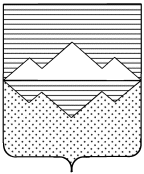 СОВЕТ ДЕПУТАТОВСУЛЕИНСКОГО ГОРОДСКОГО ПОСЕЛЕНИЯСАТКИНСКОГО МУНИЦИПАЛЬНОГО РАЙОНАЧЕЛЯБИНСКОЙ ОБЛАСТИРЕШЕНИЕот  19.11.2015г. №  40                 п. СулеяО введении налога на имущество физических лицВ соответствии с Федеральным законом от 06.10.2003 № 131-ФЗ "Об общих принципах организации местного самоуправления в Российской Федерации", главой 32 Налогового кодексаРоссийской Федерации, Законом Челябинской области от 28.10.2015     № 241-ЗО «О единой дате начала применения на территории Челябинской области порядка определения налоговой базы по налогу на имущество физических лиц исходя из кадастровой стоимости объектов налогообложения»,Уставом Сулеинского городского поселения , Совет депутатов Сулеинского городского поселения РЕШАЕТ: 1. Установить на территории  Сулеинского городского поселения     налог на имущество физических лиц. 2. Установить следующие ставки налога на имущество физических лиц, исходя из кадастровой стоимости объекта налогообложения. 3. Для индивидуальных предпринимателей, применяющих упрощенную систему налогообложения и (или) систему налогообложения в виде единого налога на вмененный доход для отдельных видов деятельности, и (или) патентную систему налогообложения, сумма налога, в отношении объектов недвижимого имущества, указанных в подпунктах 6, 7 пункта 2 настоящего Решения, уменьшается на :            80    процентов в 2016 году;		50    процентов в 2017 году;	25    процентов в 2018 году.		           3. Признать утратившим силу решение Совета депутатов Сулеинского городского поселения от 16.10.2014г. № 5 «О введении налога на имущество физических лиц».           4. Контроль за исполнением настоящего решения возложить на заместителя главы администрации Сулеинского городского поселения Юсупову Е.Б.. 5. Настоящее решение вступает в силу с 1 января 2021 года, но не ранее чем по истечении одного месяца со дня его официального опубликования. Глава Сулеинского городского поселения	    	                               В.Г. ГубайдулинаОбъект налогообложения Ставка налога, процентовжилые дома, части жилых домов ,квартир , частей квартир,комнат; 0,3 2) объекты незавершенного строительства в случае, если проектируемым назначением таких объектов является жилой дом; 0,3 3) единые недвижимые комплексы, в состав которых входит хотя бы один жилой дом; 0,3 4) гаражи и машино-места, в том числе расположенные в объектах налогообложения указанных в подпункте 1 настоящего пункта;0,3 5) хозяйственные строения или сооружения, площадь каждого из которых не превышает 50 квадратных метров и которые расположены на земельных участках для ведения личного подсобного хозяйства, огородничества, садоводства или индивидуального жилищного строительства; 0,3 6) объекты налогообложения, включенные в перечень, определяемый в соответствии с пунктом 7 статьи 378.2 Налогового Кодекса РФ;1,57) объекты налогообложения, предусмотренные абзацем вторым пункта 10 статьи 378.2 Налогового кодекса РФ; 1,58) объекты налогообложения, кадастровая стоимость каждого из которых превышает 300 миллионов рублей; 29) прочие объекты налогообложения 0,5